UWMC Event Monitor Alert ProtocolIf there is an urgent finding on an event monitor:During daytime hours (8am to 5pm):The rhythm monitoring company will contact the UWMC ECG lab. The rhythm strip will be uploaded into Epic into the Media tab.The ECG lab will contact the clinic of the ordering provider to speak to an RN. If no one is available or if the clinic cannot be determined, the ordering provider will be paged. If the ordering provider does not respond, the on call attending for the ordering provider’s service will be paged. It is the responsibility of the ordering provider to manage the patient, though the Cardiology or EP consult services should be contacted with any questions. During nighttime hours (5pm to 8am):The rhythm monitoring company will contact the UWMC paging operator to contact the Cardiology EP consult fellow on call. This person will perform initial triage to determine if there is urgent action required including calling emergency services, instructing the patient come to the emergency department, or other acute actions. If this is not felt to be urgent, the patient may not be contacted. A note should be placed in Epic regarding what as done.When the ECG lab is open in the morning, the rhythm strip will be uploaded into Epic into the Media tab. The ECG lab will contact the clinic of the ordering provider to speak to an RN. If no one is available or if the clinic cannot be determined, the ordering provider will be paged. If the ordering provider does not respond, the on call attending for the orderng provider’s service will be paged. At this point, it is the responsibility of the ordering provider to manage the patient, though the Cardiology or EP consult services should be contacted with any questions.Any questions can be directed to the ECG lab Supervisor at 206-598-2929 or to the ECG lab Medical Director.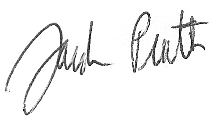 ____________________                                                             ______7/21/19_____________Jordan Prutkin, MD, MHS					         Date SignedECG Lab Medical Director